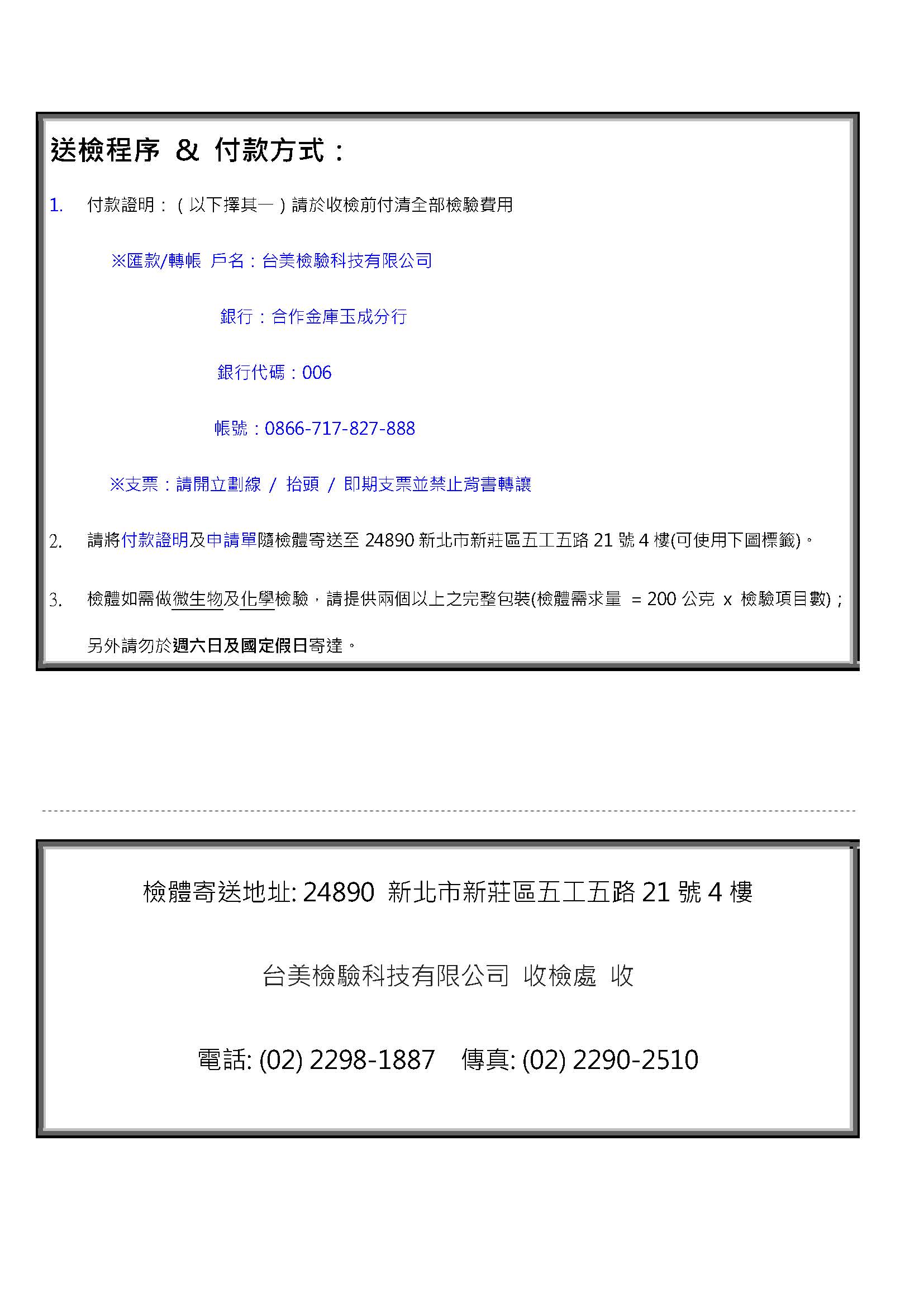 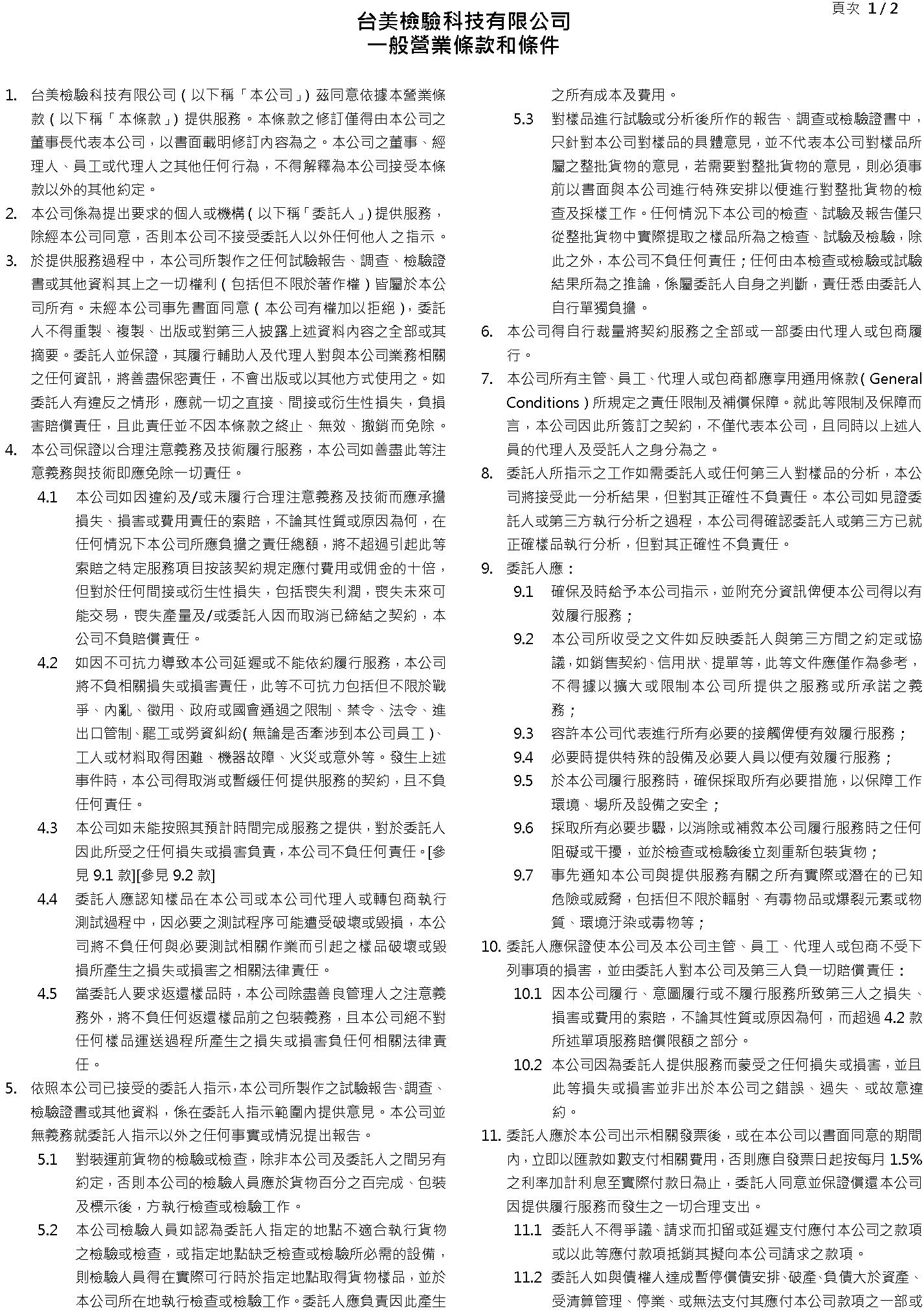 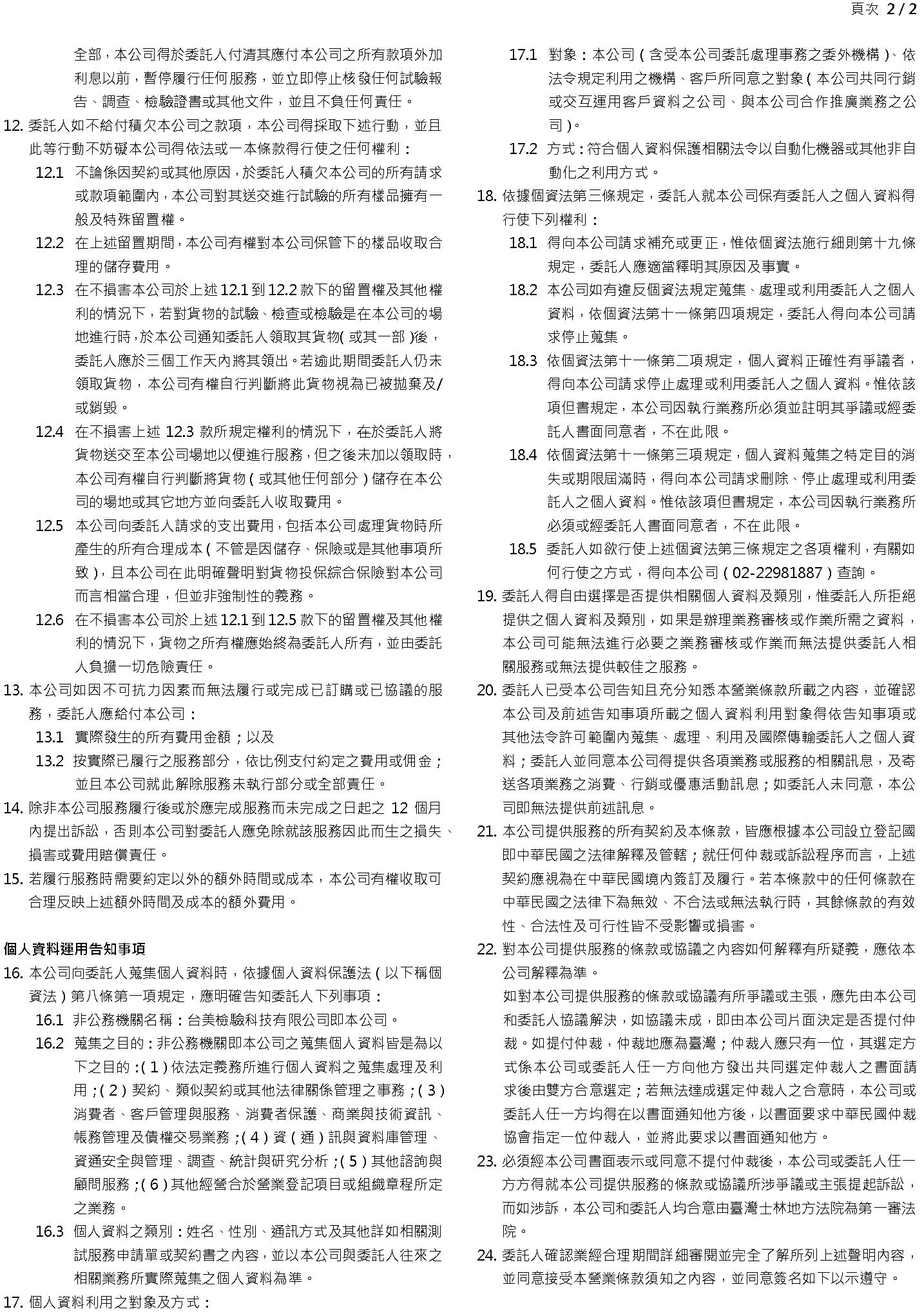 1.委託單位基本資訊：1.委託單位基本資訊：1.委託單位基本資訊：1.委託單位基本資訊：1.委託單位基本資訊：1.委託單位基本資訊：1.委託單位基本資訊：1.委託單位基本資訊：1.委託單位基本資訊：1.委託單位基本資訊：1.委託單位基本資訊：1.委託單位基本資訊：1.委託單位基本資訊：1.委託單位基本資訊：1.委託單位基本資訊：1.委託單位基本資訊：1.委託單位基本資訊：委託單位：委託單位：統一編號：統一編號：發票抬頭： 發票抬頭：  同委託單位  其他：      同委託單位  其他：      同委託單位  其他：      同委託單位  其他：      同委託單位  其他：      同委託單位  其他：      同委託單位  其他：      同委託單位  其他：     聯 絡 人：聯 絡 人：發票抬頭： 發票抬頭：  同委託單位  其他：      同委託單位  其他：      同委託單位  其他：      同委託單位  其他：      同委託單位  其他：      同委託單位  其他：      同委託單位  其他：      同委託單位  其他：     電    話 : 電    話 : 報告抬頭：報告抬頭： 同委託單位 同委託單位 同委託單位 同發票抬頭 同發票抬頭 同發票抬頭 同發票抬頭 同發票抬頭手    機：手    機：報告抬頭：報告抬頭： 其他：      其他：      其他：      其他：      其他：      其他：      其他：      其他：     傳    真：傳    真：報告地址：報告地址：E - MAIL：E - MAIL：郵寄資料：郵寄資料： 同報告地址  其他：      同報告地址  其他：      同報告地址  其他：      同報告地址  其他：      同報告地址  其他：      同報告地址  其他：      同報告地址  其他：      同報告地址  其他：     報告樣式：報告樣式： 中文  英文(皆含電子檔報告)( 同時申請二種語文報告須加收報告費用） 中文  英文(皆含電子檔報告)( 同時申請二種語文報告須加收報告費用） 中文  英文(皆含電子檔報告)( 同時申請二種語文報告須加收報告費用） 中文  英文(皆含電子檔報告)( 同時申請二種語文報告須加收報告費用） 中文  英文(皆含電子檔報告)( 同時申請二種語文報告須加收報告費用）2.檢體資訊：(1件樣品填寫1張申請單)2.檢體資訊：(1件樣品填寫1張申請單)2.檢體資訊：(1件樣品填寫1張申請單)2.檢體資訊：(1件樣品填寫1張申請單)2.檢體資訊：(1件樣品填寫1張申請單)2.檢體資訊：(1件樣品填寫1張申請單)2.檢體資訊：(1件樣品填寫1張申請單)2.檢體資訊：(1件樣品填寫1張申請單)2.檢體資訊：(1件樣品填寫1張申請單)2.檢體資訊：(1件樣品填寫1張申請單)2.檢體資訊：(1件樣品填寫1張申請單)2.檢體資訊：(1件樣品填寫1張申請單)2.檢體資訊：(1件樣品填寫1張申請單)2.檢體資訊：(1件樣品填寫1張申請單)2.檢體資訊：(1件樣品填寫1張申請單)2.檢體資訊：(1件樣品填寫1張申請單)2.檢體資訊：(1件樣品填寫1張申請單)檢體名稱：檢體名稱：     (必填)     (必填)     (必填)     (必填)     (必填)     (必填)     (必填)     (必填)     (必填)     (必填)     (必填)     (必填)     (必填)     (必填)     (必填)報告用途：報告用途： 出口用途 出口用途 出口用途 出口用途 自主管理 自主管理 自主管理 自主管理 自主管理 研發 研發 通路販售 通路販售 通路販售 其它     包裝方式：包裝方式： 完整販售包裝 完整販售包裝 完整販售包裝 完整販售包裝 完整密封包裝(標示未完整) 完整密封包裝(標示未完整) 完整密封包裝(標示未完整) 完整密封包裝(標示未完整) 完整密封包裝(標示未完整) 完整密封包裝(標示未完整) 完整密封包裝(標示未完整) 散裝 散裝 散裝 其它     製造公司：製造公司： 同委託單位 同委託單位 同委託單位 同委託單位 其它      其它      其它      其它      其它      其它      其它      其它      其它      其它      其它     製造日期：製造日期：有效期限：有效期限：批    號：批    號：原 產 地：原 產 地：其他檢體訊息：其他檢體訊息：以上檢體資訊係由委託單位提供且確認，並依實際送樣之檢體資訊完整揭露於正式報告中，報告上之樣品狀態以照片方式呈現在報告裡，本公司保留報告俢正之權力。(未填寫相關資訊視同“ 無 ”)以上檢體資訊係由委託單位提供且確認，並依實際送樣之檢體資訊完整揭露於正式報告中，報告上之樣品狀態以照片方式呈現在報告裡，本公司保留報告俢正之權力。(未填寫相關資訊視同“ 無 ”)以上檢體資訊係由委託單位提供且確認，並依實際送樣之檢體資訊完整揭露於正式報告中，報告上之樣品狀態以照片方式呈現在報告裡，本公司保留報告俢正之權力。(未填寫相關資訊視同“ 無 ”)以上檢體資訊係由委託單位提供且確認，並依實際送樣之檢體資訊完整揭露於正式報告中，報告上之樣品狀態以照片方式呈現在報告裡，本公司保留報告俢正之權力。(未填寫相關資訊視同“ 無 ”)以上檢體資訊係由委託單位提供且確認，並依實際送樣之檢體資訊完整揭露於正式報告中，報告上之樣品狀態以照片方式呈現在報告裡，本公司保留報告俢正之權力。(未填寫相關資訊視同“ 無 ”)以上檢體資訊係由委託單位提供且確認，並依實際送樣之檢體資訊完整揭露於正式報告中，報告上之樣品狀態以照片方式呈現在報告裡，本公司保留報告俢正之權力。(未填寫相關資訊視同“ 無 ”)以上檢體資訊係由委託單位提供且確認，並依實際送樣之檢體資訊完整揭露於正式報告中，報告上之樣品狀態以照片方式呈現在報告裡，本公司保留報告俢正之權力。(未填寫相關資訊視同“ 無 ”)以上檢體資訊係由委託單位提供且確認，並依實際送樣之檢體資訊完整揭露於正式報告中，報告上之樣品狀態以照片方式呈現在報告裡，本公司保留報告俢正之權力。(未填寫相關資訊視同“ 無 ”)以上檢體資訊係由委託單位提供且確認，並依實際送樣之檢體資訊完整揭露於正式報告中，報告上之樣品狀態以照片方式呈現在報告裡，本公司保留報告俢正之權力。(未填寫相關資訊視同“ 無 ”)以上檢體資訊係由委託單位提供且確認，並依實際送樣之檢體資訊完整揭露於正式報告中，報告上之樣品狀態以照片方式呈現在報告裡，本公司保留報告俢正之權力。(未填寫相關資訊視同“ 無 ”)以上檢體資訊係由委託單位提供且確認，並依實際送樣之檢體資訊完整揭露於正式報告中，報告上之樣品狀態以照片方式呈現在報告裡，本公司保留報告俢正之權力。(未填寫相關資訊視同“ 無 ”)以上檢體資訊係由委託單位提供且確認，並依實際送樣之檢體資訊完整揭露於正式報告中，報告上之樣品狀態以照片方式呈現在報告裡，本公司保留報告俢正之權力。(未填寫相關資訊視同“ 無 ”)以上檢體資訊係由委託單位提供且確認，並依實際送樣之檢體資訊完整揭露於正式報告中，報告上之樣品狀態以照片方式呈現在報告裡，本公司保留報告俢正之權力。(未填寫相關資訊視同“ 無 ”)以上檢體資訊係由委託單位提供且確認，並依實際送樣之檢體資訊完整揭露於正式報告中，報告上之樣品狀態以照片方式呈現在報告裡，本公司保留報告俢正之權力。(未填寫相關資訊視同“ 無 ”)以上檢體資訊係由委託單位提供且確認，並依實際送樣之檢體資訊完整揭露於正式報告中，報告上之樣品狀態以照片方式呈現在報告裡，本公司保留報告俢正之權力。(未填寫相關資訊視同“ 無 ”)以上檢體資訊係由委託單位提供且確認，並依實際送樣之檢體資訊完整揭露於正式報告中，報告上之樣品狀態以照片方式呈現在報告裡，本公司保留報告俢正之權力。(未填寫相關資訊視同“ 無 ”)以上檢體資訊係由委託單位提供且確認，並依實際送樣之檢體資訊完整揭露於正式報告中，報告上之樣品狀態以照片方式呈現在報告裡，本公司保留報告俢正之權力。(未填寫相關資訊視同“ 無 ”)3.委託檢測項目：(請勾選)3.委託檢測項目：(請勾選)3.委託檢測項目：(請勾選)3.委託檢測項目：(請勾選)3.委託檢測項目：(請勾選)3.委託檢測項目：(請勾選)3.委託檢測項目：(請勾選)3.委託檢測項目：(請勾選)3.委託檢測項目：(請勾選)3.委託檢測項目：(請勾選)3.委託檢測項目：(請勾選)3.委託檢測項目：(請勾選)3.委託檢測項目：(請勾選)3.委託檢測項目：(請勾選)3.委託檢測項目：(請勾選)3.委託檢測項目：(請勾選)3.委託檢測項目：(請勾選)Ａ、檢體類別Ａ、檢體類別Ａ、檢體類別Ａ、檢體類別Ａ、檢體類別Ａ、檢體類別Ａ、檢體類別Ａ、檢體類別Ａ、檢體類別Ａ、檢體類別Ａ、檢體類別Ａ、檢體類別Ａ、檢體類別Ａ、檢體類別Ａ、檢體類別Ａ、檢體類別Ａ、檢體類別 液體 液體 液體 液體 玻璃、金屬、陶瓷、塑膠（片） 玻璃、金屬、陶瓷、塑膠（片） 玻璃、金屬、陶瓷、塑膠（片） 玻璃、金屬、陶瓷、塑膠（片） 玻璃、金屬、陶瓷、塑膠（片） 砧板 砧板 砧板 砧板 砧板 粒狀／粉狀檢體 粒狀／粉狀檢體 粒狀／粉狀檢體 紙張 殺菌霧化機、儀器 紙張 殺菌霧化機、儀器 紙張 殺菌霧化機、儀器 紙張 殺菌霧化機、儀器 木／竹材製品 UV燈、LED燈管 木／竹材製品 UV燈、LED燈管 木／竹材製品 UV燈、LED燈管 木／竹材製品 UV燈、LED燈管 木／竹材製品 UV燈、LED燈管 皮革 濾水器、濾芯 皮革 濾水器、濾芯 皮革 濾水器、濾芯 皮革 濾水器、濾芯 皮革 濾水器、濾芯 紡織品（布、棉線） 柔濕巾 紡織品（布、棉線） 柔濕巾 紡織品（布、棉線） 柔濕巾 水管、導尿管 水管、導尿管 水管、導尿管 水管、導尿管 油漆塗料 油漆塗料 油漆塗料 油漆塗料 油漆塗料 其它：      其它：      其它：      其它：      其它：      其它：      其它：      其它：     檢體是否具有防水特性：是   否檢體是否具有防水特性：是   否檢體是否具有防水特性：是   否檢體是否具有防水特性：是   否檢體是否具有防水特性：是   否檢體是否具有防水特性：是   否檢體是否具有防水特性：是   否檢體是否具有防水特性：是   否檢體是否具有防水特性：是   否檢體是否具有防水特性：是   否檢體是否具有防水特性：是   否檢體是否具有防水特性：是   否檢體是否具有防水特性：是   否檢體是否具有防水特性：是   否 備註：      備註：      備註：      備註：      備註：      備註：      備註：      備註：      備註：      備註：      備註：      備註：      備註：      備註：     B、測試方法 & 作用時間B、測試方法 & 作用時間B、測試方法 & 作用時間B、測試方法 & 作用時間B、測試方法 & 作用時間B、測試方法 & 作用時間B、測試方法 & 作用時間B、測試方法 & 作用時間B、測試方法 & 作用時間B、測試方法 & 作用時間B、測試方法 & 作用時間B、測試方法 & 作用時間B、測試方法 & 作用時間B、測試方法 & 作用時間B、測試方法 & 作用時間B、測試方法 & 作用時間B、測試方法 & 作用時間測試方法：測試方法：測試方法：測試方法：測試方法：測試方法：測試方法：測試方法：測試方法：測試方法： 經討論後依台美建議方法執行  經討論後依台美建議方法執行  經討論後依台美建議方法執行  經討論後依台美建議方法執行  經討論後依台美建議方法執行  經討論後依台美建議方法執行  經討論後依台美建議方法執行  經討論後依台美建議方法執行  經討論後依台美建議方法執行  經討論後依台美建議方法執行  其他指定方法：      其他指定方法：      其他指定方法：      其他指定方法：      其他指定方法：      其他指定方法：      其他指定方法：     作用時間： 30 秒   5 分鐘  10 分鐘  30 分鐘  其他時間：     (不執行7 - 15小時之時間點)作用時間： 30 秒   5 分鐘  10 分鐘  30 分鐘  其他時間：     (不執行7 - 15小時之時間點)作用時間： 30 秒   5 分鐘  10 分鐘  30 分鐘  其他時間：     (不執行7 - 15小時之時間點)作用時間： 30 秒   5 分鐘  10 分鐘  30 分鐘  其他時間：     (不執行7 - 15小時之時間點)作用時間： 30 秒   5 分鐘  10 分鐘  30 分鐘  其他時間：     (不執行7 - 15小時之時間點)作用時間： 30 秒   5 分鐘  10 分鐘  30 分鐘  其他時間：     (不執行7 - 15小時之時間點)作用時間： 30 秒   5 分鐘  10 分鐘  30 分鐘  其他時間：     (不執行7 - 15小時之時間點)作用時間： 30 秒   5 分鐘  10 分鐘  30 分鐘  其他時間：     (不執行7 - 15小時之時間點)作用時間： 30 秒   5 分鐘  10 分鐘  30 分鐘  其他時間：     (不執行7 - 15小時之時間點)作用時間： 30 秒   5 分鐘  10 分鐘  30 分鐘  其他時間：     (不執行7 - 15小時之時間點) 1 小時  4 小時  24 小時  48 小時 1 小時  4 小時  24 小時  48 小時 1 小時  4 小時  24 小時  48 小時 1 小時  4 小時  24 小時  48 小時 1 小時  4 小時  24 小時  48 小時 1 小時  4 小時  24 小時  48 小時 1 小時  4 小時  24 小時  48 小時 備註:       備註:       備註:       備註:       備註:       備註:       備註:       備註:       備註:       備註:      C、菌株項目C、菌株項目C、菌株項目C、菌株項目C、菌株項目C、菌株項目C、菌株項目C、菌株項目C、菌株項目C、菌株項目C、菌株項目C、菌株項目C、菌株項目C、菌株項目C、菌株項目C、菌株項目C、菌株項目  臨床菌-皮膚  臨床菌-皮膚  臨床菌-皮膚  臨床菌-皮膚  臨床菌-皮膚  臨床菌-皮膚  臨床菌-皮膚  臨床菌-皮膚  臨床菌-皮膚  臨床菌-皮膚  臨床菌-皮膚  臨床菌-皮膚  臨床菌-皮膚  臨床菌-皮膚  臨床菌-皮膚  臨床菌-皮膚  臨床菌-皮膚  金黃色葡萄球菌 Staphylococcus aureus  化膿性鏈球菌 Streptococcus pyogenes  痤瘡丙酸桿菌 Propionibacterium acnes  金黃色葡萄球菌 Staphylococcus aureus  化膿性鏈球菌 Streptococcus pyogenes  痤瘡丙酸桿菌 Propionibacterium acnes  金黃色葡萄球菌 Staphylococcus aureus  化膿性鏈球菌 Streptococcus pyogenes  痤瘡丙酸桿菌 Propionibacterium acnes  金黃色葡萄球菌 Staphylococcus aureus  化膿性鏈球菌 Streptococcus pyogenes  痤瘡丙酸桿菌 Propionibacterium acnes  金黃色葡萄球菌 Staphylococcus aureus  化膿性鏈球菌 Streptococcus pyogenes  痤瘡丙酸桿菌 Propionibacterium acnes  金黃色葡萄球菌 Staphylococcus aureus  化膿性鏈球菌 Streptococcus pyogenes  痤瘡丙酸桿菌 Propionibacterium acnes  金黃色葡萄球菌 Staphylococcus aureus  化膿性鏈球菌 Streptococcus pyogenes  痤瘡丙酸桿菌 Propionibacterium acnes　表皮葡萄群菌 Staphylococcus epidermidis  糠秕馬拉色氏菌(皮屑芽孢菌) Malassezia furfur  破傷風桿菌 Clostridium tetani　表皮葡萄群菌 Staphylococcus epidermidis  糠秕馬拉色氏菌(皮屑芽孢菌) Malassezia furfur  破傷風桿菌 Clostridium tetani　表皮葡萄群菌 Staphylococcus epidermidis  糠秕馬拉色氏菌(皮屑芽孢菌) Malassezia furfur  破傷風桿菌 Clostridium tetani　表皮葡萄群菌 Staphylococcus epidermidis  糠秕馬拉色氏菌(皮屑芽孢菌) Malassezia furfur  破傷風桿菌 Clostridium tetani　表皮葡萄群菌 Staphylococcus epidermidis  糠秕馬拉色氏菌(皮屑芽孢菌) Malassezia furfur  破傷風桿菌 Clostridium tetani　表皮葡萄群菌 Staphylococcus epidermidis  糠秕馬拉色氏菌(皮屑芽孢菌) Malassezia furfur  破傷風桿菌 Clostridium tetani　表皮葡萄群菌 Staphylococcus epidermidis  糠秕馬拉色氏菌(皮屑芽孢菌) Malassezia furfur  破傷風桿菌 Clostridium tetani　表皮葡萄群菌 Staphylococcus epidermidis  糠秕馬拉色氏菌(皮屑芽孢菌) Malassezia furfur  破傷風桿菌 Clostridium tetani　表皮葡萄群菌 Staphylococcus epidermidis  糠秕馬拉色氏菌(皮屑芽孢菌) Malassezia furfur  破傷風桿菌 Clostridium tetani臨床菌-呼吸道臨床菌-呼吸道臨床菌-呼吸道臨床菌-呼吸道臨床菌-呼吸道臨床菌-呼吸道臨床菌-呼吸道  肺炎克雷伯氏菌 Klebsiella pneumoniae  嗜肺退伍軍人菌 Legionella pneumophila  流感嗜血桿菌 Haemophilus influenza  肺炎克雷伯氏菌 Klebsiella pneumoniae  嗜肺退伍軍人菌 Legionella pneumophila  流感嗜血桿菌 Haemophilus influenza  肺炎克雷伯氏菌 Klebsiella pneumoniae  嗜肺退伍軍人菌 Legionella pneumophila  流感嗜血桿菌 Haemophilus influenza  肺炎克雷伯氏菌 Klebsiella pneumoniae  嗜肺退伍軍人菌 Legionella pneumophila  流感嗜血桿菌 Haemophilus influenza  肺炎克雷伯氏菌 Klebsiella pneumoniae  嗜肺退伍軍人菌 Legionella pneumophila  流感嗜血桿菌 Haemophilus influenza  肺炎克雷伯氏菌 Klebsiella pneumoniae  嗜肺退伍軍人菌 Legionella pneumophila  流感嗜血桿菌 Haemophilus influenza  肺炎克雷伯氏菌 Klebsiella pneumoniae  嗜肺退伍軍人菌 Legionella pneumophila  流感嗜血桿菌 Haemophilus influenza　肺炎鏈球菌 Streptococcus pneumonia  偶發分枝桿菌 Mycobacterium fortuitum  腦膜炎奈瑟氏菌 Nessieria meningitidis　肺炎鏈球菌 Streptococcus pneumonia  偶發分枝桿菌 Mycobacterium fortuitum  腦膜炎奈瑟氏菌 Nessieria meningitidis　肺炎鏈球菌 Streptococcus pneumonia  偶發分枝桿菌 Mycobacterium fortuitum  腦膜炎奈瑟氏菌 Nessieria meningitidis　肺炎鏈球菌 Streptococcus pneumonia  偶發分枝桿菌 Mycobacterium fortuitum  腦膜炎奈瑟氏菌 Nessieria meningitidis　肺炎鏈球菌 Streptococcus pneumonia  偶發分枝桿菌 Mycobacterium fortuitum  腦膜炎奈瑟氏菌 Nessieria meningitidis　肺炎鏈球菌 Streptococcus pneumonia  偶發分枝桿菌 Mycobacterium fortuitum  腦膜炎奈瑟氏菌 Nessieria meningitidis　肺炎鏈球菌 Streptococcus pneumonia  偶發分枝桿菌 Mycobacterium fortuitum  腦膜炎奈瑟氏菌 Nessieria meningitidis　肺炎鏈球菌 Streptococcus pneumonia  偶發分枝桿菌 Mycobacterium fortuitum  腦膜炎奈瑟氏菌 Nessieria meningitidis　肺炎鏈球菌 Streptococcus pneumonia  偶發分枝桿菌 Mycobacterium fortuitum  腦膜炎奈瑟氏菌 Nessieria meningitidis臨床菌-腸道臨床菌-腸道臨床菌-腸道臨床菌-腸道臨床菌-腸道臨床菌-腸道臨床菌-腸道  大腸桿菌 Escherichia coli  創傷弧菌 Vibrio vulnificus  沙門氏桿菌 Salmonella typhimurium  艱難梭狀芽孢桿菌 Clostridium difficile  霍亂弧菌 Vibrio cholera  大腸桿菌 Escherichia coli  創傷弧菌 Vibrio vulnificus  沙門氏桿菌 Salmonella typhimurium  艱難梭狀芽孢桿菌 Clostridium difficile  霍亂弧菌 Vibrio cholera  大腸桿菌 Escherichia coli  創傷弧菌 Vibrio vulnificus  沙門氏桿菌 Salmonella typhimurium  艱難梭狀芽孢桿菌 Clostridium difficile  霍亂弧菌 Vibrio cholera  大腸桿菌 Escherichia coli  創傷弧菌 Vibrio vulnificus  沙門氏桿菌 Salmonella typhimurium  艱難梭狀芽孢桿菌 Clostridium difficile  霍亂弧菌 Vibrio cholera  大腸桿菌 Escherichia coli  創傷弧菌 Vibrio vulnificus  沙門氏桿菌 Salmonella typhimurium  艱難梭狀芽孢桿菌 Clostridium difficile  霍亂弧菌 Vibrio cholera  大腸桿菌 Escherichia coli  創傷弧菌 Vibrio vulnificus  沙門氏桿菌 Salmonella typhimurium  艱難梭狀芽孢桿菌 Clostridium difficile  霍亂弧菌 Vibrio cholera  大腸桿菌 Escherichia coli  創傷弧菌 Vibrio vulnificus  沙門氏桿菌 Salmonella typhimurium  艱難梭狀芽孢桿菌 Clostridium difficile  霍亂弧菌 Vibrio cholera  腸炎弧菌 Vibrio parahaemolyticus  宋內氏志賀氏菌 Shigella sonnei  腸道沙門氏菌 Salmonella enterica  大腸桿菌 O157:H7 Escherichia coli O157:H7  幽門螺旋桿菌 Helicobacter pylori  腸炎弧菌 Vibrio parahaemolyticus  宋內氏志賀氏菌 Shigella sonnei  腸道沙門氏菌 Salmonella enterica  大腸桿菌 O157:H7 Escherichia coli O157:H7  幽門螺旋桿菌 Helicobacter pylori  腸炎弧菌 Vibrio parahaemolyticus  宋內氏志賀氏菌 Shigella sonnei  腸道沙門氏菌 Salmonella enterica  大腸桿菌 O157:H7 Escherichia coli O157:H7  幽門螺旋桿菌 Helicobacter pylori  腸炎弧菌 Vibrio parahaemolyticus  宋內氏志賀氏菌 Shigella sonnei  腸道沙門氏菌 Salmonella enterica  大腸桿菌 O157:H7 Escherichia coli O157:H7  幽門螺旋桿菌 Helicobacter pylori  腸炎弧菌 Vibrio parahaemolyticus  宋內氏志賀氏菌 Shigella sonnei  腸道沙門氏菌 Salmonella enterica  大腸桿菌 O157:H7 Escherichia coli O157:H7  幽門螺旋桿菌 Helicobacter pylori  腸炎弧菌 Vibrio parahaemolyticus  宋內氏志賀氏菌 Shigella sonnei  腸道沙門氏菌 Salmonella enterica  大腸桿菌 O157:H7 Escherichia coli O157:H7  幽門螺旋桿菌 Helicobacter pylori  腸炎弧菌 Vibrio parahaemolyticus  宋內氏志賀氏菌 Shigella sonnei  腸道沙門氏菌 Salmonella enterica  大腸桿菌 O157:H7 Escherichia coli O157:H7  幽門螺旋桿菌 Helicobacter pylori  腸炎弧菌 Vibrio parahaemolyticus  宋內氏志賀氏菌 Shigella sonnei  腸道沙門氏菌 Salmonella enterica  大腸桿菌 O157:H7 Escherichia coli O157:H7  幽門螺旋桿菌 Helicobacter pylori  腸炎弧菌 Vibrio parahaemolyticus  宋內氏志賀氏菌 Shigella sonnei  腸道沙門氏菌 Salmonella enterica  大腸桿菌 O157:H7 Escherichia coli O157:H7  幽門螺旋桿菌 Helicobacter pylori臨床菌-口腔臨床菌-口腔臨床菌-口腔臨床菌-口腔臨床菌-口腔臨床菌-口腔臨床菌-口腔  變異鏈球菌 Streptococcus mutans  牙齦卟啉單胞菌 Porphyromonas gingivalis  變異鏈球菌 Streptococcus mutans  牙齦卟啉單胞菌 Porphyromonas gingivalis  變異鏈球菌 Streptococcus mutans  牙齦卟啉單胞菌 Porphyromonas gingivalis  變異鏈球菌 Streptococcus mutans  牙齦卟啉單胞菌 Porphyromonas gingivalis  變異鏈球菌 Streptococcus mutans  牙齦卟啉單胞菌 Porphyromonas gingivalis  變異鏈球菌 Streptococcus mutans  牙齦卟啉單胞菌 Porphyromonas gingivalis  變異鏈球菌 Streptococcus mutans  牙齦卟啉單胞菌 Porphyromonas gingivalis  伴放線凝聚桿菌 【俗稱:牙周致病菌】    Aggregatibacter actinomycetemcomitans  伴放線凝聚桿菌 【俗稱:牙周致病菌】    Aggregatibacter actinomycetemcomitans  伴放線凝聚桿菌 【俗稱:牙周致病菌】    Aggregatibacter actinomycetemcomitans  伴放線凝聚桿菌 【俗稱:牙周致病菌】    Aggregatibacter actinomycetemcomitans  伴放線凝聚桿菌 【俗稱:牙周致病菌】    Aggregatibacter actinomycetemcomitans  伴放線凝聚桿菌 【俗稱:牙周致病菌】    Aggregatibacter actinomycetemcomitans  伴放線凝聚桿菌 【俗稱:牙周致病菌】    Aggregatibacter actinomycetemcomitans  伴放線凝聚桿菌 【俗稱:牙周致病菌】    Aggregatibacter actinomycetemcomitans  伴放線凝聚桿菌 【俗稱:牙周致病菌】    Aggregatibacter actinomycetemcomitans臨床菌-泌尿生殖系統臨床菌-泌尿生殖系統臨床菌-泌尿生殖系統臨床菌-泌尿生殖系統臨床菌-泌尿生殖系統臨床菌-泌尿生殖系統臨床菌-泌尿生殖系統  腐生葡萄球菌 Staphylococcus saprophyticus  腐生葡萄球菌 Staphylococcus saprophyticus  腐生葡萄球菌 Staphylococcus saprophyticus  腐生葡萄球菌 Staphylococcus saprophyticus  腐生葡萄球菌 Staphylococcus saprophyticus  腐生葡萄球菌 Staphylococcus saprophyticus  腐生葡萄球菌 Staphylococcus saprophyticus  淋病雙球菌 Neisseria gonorrhoeae  淋病雙球菌 Neisseria gonorrhoeae  淋病雙球菌 Neisseria gonorrhoeae  淋病雙球菌 Neisseria gonorrhoeae  淋病雙球菌 Neisseria gonorrhoeae  淋病雙球菌 Neisseria gonorrhoeae  淋病雙球菌 Neisseria gonorrhoeae  淋病雙球菌 Neisseria gonorrhoeae  淋病雙球菌 Neisseria gonorrhoeae臨床菌-抗藥性菌  多重抗藥性金黃色葡萄球菌      Multidrug-Resistant Staphylococcus aureus  萬古黴素抗藥性腸球菌      Vancomycin-Resistant Enterococcus環境菌  綠膿桿菌 Pseudomonas aeruginosa  產氣莢膜桿菌 Clostridium perfringens  單核球增多性李斯特菌 Listeria monocytogenes黴菌  黑麴菌 Aspergillus niger  巴西麴菌 Aspergillus brasiliensis  鬚毛癬菌 Trichophyton mentagrophytes臨床菌-抗藥性菌  多重抗藥性金黃色葡萄球菌      Multidrug-Resistant Staphylococcus aureus  萬古黴素抗藥性腸球菌      Vancomycin-Resistant Enterococcus環境菌  綠膿桿菌 Pseudomonas aeruginosa  產氣莢膜桿菌 Clostridium perfringens  單核球增多性李斯特菌 Listeria monocytogenes黴菌  黑麴菌 Aspergillus niger  巴西麴菌 Aspergillus brasiliensis  鬚毛癬菌 Trichophyton mentagrophytes臨床菌-抗藥性菌  多重抗藥性金黃色葡萄球菌      Multidrug-Resistant Staphylococcus aureus  萬古黴素抗藥性腸球菌      Vancomycin-Resistant Enterococcus環境菌  綠膿桿菌 Pseudomonas aeruginosa  產氣莢膜桿菌 Clostridium perfringens  單核球增多性李斯特菌 Listeria monocytogenes黴菌  黑麴菌 Aspergillus niger  巴西麴菌 Aspergillus brasiliensis  鬚毛癬菌 Trichophyton mentagrophytes臨床菌-抗藥性菌  多重抗藥性金黃色葡萄球菌      Multidrug-Resistant Staphylococcus aureus  萬古黴素抗藥性腸球菌      Vancomycin-Resistant Enterococcus環境菌  綠膿桿菌 Pseudomonas aeruginosa  產氣莢膜桿菌 Clostridium perfringens  單核球增多性李斯特菌 Listeria monocytogenes黴菌  黑麴菌 Aspergillus niger  巴西麴菌 Aspergillus brasiliensis  鬚毛癬菌 Trichophyton mentagrophytes臨床菌-抗藥性菌  多重抗藥性金黃色葡萄球菌      Multidrug-Resistant Staphylococcus aureus  萬古黴素抗藥性腸球菌      Vancomycin-Resistant Enterococcus環境菌  綠膿桿菌 Pseudomonas aeruginosa  產氣莢膜桿菌 Clostridium perfringens  單核球增多性李斯特菌 Listeria monocytogenes黴菌  黑麴菌 Aspergillus niger  巴西麴菌 Aspergillus brasiliensis  鬚毛癬菌 Trichophyton mentagrophytes臨床菌-抗藥性菌  多重抗藥性金黃色葡萄球菌      Multidrug-Resistant Staphylococcus aureus  萬古黴素抗藥性腸球菌      Vancomycin-Resistant Enterococcus環境菌  綠膿桿菌 Pseudomonas aeruginosa  產氣莢膜桿菌 Clostridium perfringens  單核球增多性李斯特菌 Listeria monocytogenes黴菌  黑麴菌 Aspergillus niger  巴西麴菌 Aspergillus brasiliensis  鬚毛癬菌 Trichophyton mentagrophytes臨床菌-抗藥性菌  多重抗藥性金黃色葡萄球菌      Multidrug-Resistant Staphylococcus aureus  萬古黴素抗藥性腸球菌      Vancomycin-Resistant Enterococcus環境菌  綠膿桿菌 Pseudomonas aeruginosa  產氣莢膜桿菌 Clostridium perfringens  單核球增多性李斯特菌 Listeria monocytogenes黴菌  黑麴菌 Aspergillus niger  巴西麴菌 Aspergillus brasiliensis  鬚毛癬菌 Trichophyton mentagrophytes  耐甲氧西林金黃色葡萄球菌     Methicillin-Resistant Staphylococcus aureus  多重抗藥性綠膿桿菌    Multidrug-Resistant Pseudomonas aeruginosa  仙人掌桿菌 Bacillus cereus  梭狀芽孢桿菌 Clostridium sporogenes  糞便性鏈球菌 Fecal Streptococci  白色念珠菌 Candida albicans   青黴菌 Penicillium spp.  球毛殼菌 Chaetomium globosumsis  耐甲氧西林金黃色葡萄球菌     Methicillin-Resistant Staphylococcus aureus  多重抗藥性綠膿桿菌    Multidrug-Resistant Pseudomonas aeruginosa  仙人掌桿菌 Bacillus cereus  梭狀芽孢桿菌 Clostridium sporogenes  糞便性鏈球菌 Fecal Streptococci  白色念珠菌 Candida albicans   青黴菌 Penicillium spp.  球毛殼菌 Chaetomium globosumsis  耐甲氧西林金黃色葡萄球菌     Methicillin-Resistant Staphylococcus aureus  多重抗藥性綠膿桿菌    Multidrug-Resistant Pseudomonas aeruginosa  仙人掌桿菌 Bacillus cereus  梭狀芽孢桿菌 Clostridium sporogenes  糞便性鏈球菌 Fecal Streptococci  白色念珠菌 Candida albicans   青黴菌 Penicillium spp.  球毛殼菌 Chaetomium globosumsis  耐甲氧西林金黃色葡萄球菌     Methicillin-Resistant Staphylococcus aureus  多重抗藥性綠膿桿菌    Multidrug-Resistant Pseudomonas aeruginosa  仙人掌桿菌 Bacillus cereus  梭狀芽孢桿菌 Clostridium sporogenes  糞便性鏈球菌 Fecal Streptococci  白色念珠菌 Candida albicans   青黴菌 Penicillium spp.  球毛殼菌 Chaetomium globosumsis  耐甲氧西林金黃色葡萄球菌     Methicillin-Resistant Staphylococcus aureus  多重抗藥性綠膿桿菌    Multidrug-Resistant Pseudomonas aeruginosa  仙人掌桿菌 Bacillus cereus  梭狀芽孢桿菌 Clostridium sporogenes  糞便性鏈球菌 Fecal Streptococci  白色念珠菌 Candida albicans   青黴菌 Penicillium spp.  球毛殼菌 Chaetomium globosumsis  耐甲氧西林金黃色葡萄球菌     Methicillin-Resistant Staphylococcus aureus  多重抗藥性綠膿桿菌    Multidrug-Resistant Pseudomonas aeruginosa  仙人掌桿菌 Bacillus cereus  梭狀芽孢桿菌 Clostridium sporogenes  糞便性鏈球菌 Fecal Streptococci  白色念珠菌 Candida albicans   青黴菌 Penicillium spp.  球毛殼菌 Chaetomium globosumsis  耐甲氧西林金黃色葡萄球菌     Methicillin-Resistant Staphylococcus aureus  多重抗藥性綠膿桿菌    Multidrug-Resistant Pseudomonas aeruginosa  仙人掌桿菌 Bacillus cereus  梭狀芽孢桿菌 Clostridium sporogenes  糞便性鏈球菌 Fecal Streptococci  白色念珠菌 Candida albicans   青黴菌 Penicillium spp.  球毛殼菌 Chaetomium globosumsis  耐甲氧西林金黃色葡萄球菌     Methicillin-Resistant Staphylococcus aureus  多重抗藥性綠膿桿菌    Multidrug-Resistant Pseudomonas aeruginosa  仙人掌桿菌 Bacillus cereus  梭狀芽孢桿菌 Clostridium sporogenes  糞便性鏈球菌 Fecal Streptococci  白色念珠菌 Candida albicans   青黴菌 Penicillium spp.  球毛殼菌 Chaetomium globosumsis  耐甲氧西林金黃色葡萄球菌     Methicillin-Resistant Staphylococcus aureus  多重抗藥性綠膿桿菌    Multidrug-Resistant Pseudomonas aeruginosa  仙人掌桿菌 Bacillus cereus  梭狀芽孢桿菌 Clostridium sporogenes  糞便性鏈球菌 Fecal Streptococci  白色念珠菌 Candida albicans   青黴菌 Penicillium spp.  球毛殼菌 Chaetomium globosumsisF、其他指定菌株(由實驗室評估確認後接單)F、其他指定菌株(由實驗室評估確認後接單)F、其他指定菌株(由實驗室評估確認後接單)F、其他指定菌株(由實驗室評估確認後接單)F、其他指定菌株(由實驗室評估確認後接單)F、其他指定菌株(由實驗室評估確認後接單)F、其他指定菌株(由實驗室評估確認後接單)F、其他指定菌株(由實驗室評估確認後接單)F、其他指定菌株(由實驗室評估確認後接單)F、其他指定菌株(由實驗室評估確認後接單)F、其他指定菌株(由實驗室評估確認後接單)F、其他指定菌株(由實驗室評估確認後接單)F、其他指定菌株(由實驗室評估確認後接單)F、其他指定菌株(由實驗室評估確認後接單)F、其他指定菌株(由實驗室評估確認後接單)F、其他指定菌株(由實驗室評估確認後接單)F、其他指定菌株(由實驗室評估確認後接單)    其他菌株：    其他菌株：    其他菌株：請填寫於左側空白處請填寫於左側空白處4.資訊確認與簽名：4.資訊確認與簽名：4.資訊確認與簽名：4.資訊確認與簽名：4.資訊確認與簽名：4.資訊確認與簽名：4.資訊確認與簽名：*收檢前是否需要提供報價單是否委託單位確認（申請人）：*收檢前是否需要提供報價單是否委託單位確認（申請人）：*收檢前是否需要提供報價單是否委託單位確認（申請人）：*收檢前是否需要提供報價單是否委託單位確認（申請人）：*收檢前是否需要提供報價單是否委託單位確認（申請人）：*收檢前是否需要提供報價單是否委託單位確認（申請人）：*收檢前是否需要提供報價單是否委託單位確認（申請人）： 其委託單位 (申請人) 確實詳閱台美檢驗所載之一般營業條款和條件之內容；並確實已受其檢驗報告中等相關交易廠商（報告抬頭廠商、生產廠商或供應廠商）之委託送檢此案，    並保證所提供相關廠商資料及檢體資料之真實性及正確性，    若有提供虛偽不實之情形，申請人願承擔相關法律責任。以上無誤且同意執行檢測請於左側簽名確認。如利用E-mail回覆，皆以表示同意。 其委託單位 (申請人) 確實詳閱台美檢驗所載之一般營業條款和條件之內容；並確實已受其檢驗報告中等相關交易廠商（報告抬頭廠商、生產廠商或供應廠商）之委託送檢此案，    並保證所提供相關廠商資料及檢體資料之真實性及正確性，    若有提供虛偽不實之情形，申請人願承擔相關法律責任。以上無誤且同意執行檢測請於左側簽名確認。如利用E-mail回覆，皆以表示同意。 其委託單位 (申請人) 確實詳閱台美檢驗所載之一般營業條款和條件之內容；並確實已受其檢驗報告中等相關交易廠商（報告抬頭廠商、生產廠商或供應廠商）之委託送檢此案，    並保證所提供相關廠商資料及檢體資料之真實性及正確性，    若有提供虛偽不實之情形，申請人願承擔相關法律責任。以上無誤且同意執行檢測請於左側簽名確認。如利用E-mail回覆，皆以表示同意。 其委託單位 (申請人) 確實詳閱台美檢驗所載之一般營業條款和條件之內容；並確實已受其檢驗報告中等相關交易廠商（報告抬頭廠商、生產廠商或供應廠商）之委託送檢此案，    並保證所提供相關廠商資料及檢體資料之真實性及正確性，    若有提供虛偽不實之情形，申請人願承擔相關法律責任。以上無誤且同意執行檢測請於左側簽名確認。如利用E-mail回覆，皆以表示同意。 其委託單位 (申請人) 確實詳閱台美檢驗所載之一般營業條款和條件之內容；並確實已受其檢驗報告中等相關交易廠商（報告抬頭廠商、生產廠商或供應廠商）之委託送檢此案，    並保證所提供相關廠商資料及檢體資料之真實性及正確性，    若有提供虛偽不實之情形，申請人願承擔相關法律責任。以上無誤且同意執行檢測請於左側簽名確認。如利用E-mail回覆，皆以表示同意。 其委託單位 (申請人) 確實詳閱台美檢驗所載之一般營業條款和條件之內容；並確實已受其檢驗報告中等相關交易廠商（報告抬頭廠商、生產廠商或供應廠商）之委託送檢此案，    並保證所提供相關廠商資料及檢體資料之真實性及正確性，    若有提供虛偽不實之情形，申請人願承擔相關法律責任。以上無誤且同意執行檢測請於左側簽名確認。如利用E-mail回覆，皆以表示同意。 其委託單位 (申請人) 確實詳閱台美檢驗所載之一般營業條款和條件之內容；並確實已受其檢驗報告中等相關交易廠商（報告抬頭廠商、生產廠商或供應廠商）之委託送檢此案，    並保證所提供相關廠商資料及檢體資料之真實性及正確性，    若有提供虛偽不實之情形，申請人願承擔相關法律責任。以上無誤且同意執行檢測請於左側簽名確認。如利用E-mail回覆，皆以表示同意。 其委託單位 (申請人) 確實詳閱台美檢驗所載之一般營業條款和條件之內容；並確實已受其檢驗報告中等相關交易廠商（報告抬頭廠商、生產廠商或供應廠商）之委託送檢此案，    並保證所提供相關廠商資料及檢體資料之真實性及正確性，    若有提供虛偽不實之情形，申請人願承擔相關法律責任。以上無誤且同意執行檢測請於左側簽名確認。如利用E-mail回覆，皆以表示同意。 其委託單位 (申請人) 確實詳閱台美檢驗所載之一般營業條款和條件之內容；並確實已受其檢驗報告中等相關交易廠商（報告抬頭廠商、生產廠商或供應廠商）之委託送檢此案，    並保證所提供相關廠商資料及檢體資料之真實性及正確性，    若有提供虛偽不實之情形，申請人願承擔相關法律責任。以上無誤且同意執行檢測請於左側簽名確認。如利用E-mail回覆，皆以表示同意。 其委託單位 (申請人) 確實詳閱台美檢驗所載之一般營業條款和條件之內容；並確實已受其檢驗報告中等相關交易廠商（報告抬頭廠商、生產廠商或供應廠商）之委託送檢此案，    並保證所提供相關廠商資料及檢體資料之真實性及正確性，    若有提供虛偽不實之情形，申請人願承擔相關法律責任。以上無誤且同意執行檢測請於左側簽名確認。如利用E-mail回覆，皆以表示同意。 其委託單位 (申請人) 確實詳閱台美檢驗所載之一般營業條款和條件之內容；並確實已受其檢驗報告中等相關交易廠商（報告抬頭廠商、生產廠商或供應廠商）之委託送檢此案，    並保證所提供相關廠商資料及檢體資料之真實性及正確性，    若有提供虛偽不實之情形，申請人願承擔相關法律責任。以上無誤且同意執行檢測請於左側簽名確認。如利用E-mail回覆，皆以表示同意。 其委託單位 (申請人) 確實詳閱台美檢驗所載之一般營業條款和條件之內容；並確實已受其檢驗報告中等相關交易廠商（報告抬頭廠商、生產廠商或供應廠商）之委託送檢此案，    並保證所提供相關廠商資料及檢體資料之真實性及正確性，    若有提供虛偽不實之情形，申請人願承擔相關法律責任。以上無誤且同意執行檢測請於左側簽名確認。如利用E-mail回覆，皆以表示同意。 其委託單位 (申請人) 確實詳閱台美檢驗所載之一般營業條款和條件之內容；並確實已受其檢驗報告中等相關交易廠商（報告抬頭廠商、生產廠商或供應廠商）之委託送檢此案，    並保證所提供相關廠商資料及檢體資料之真實性及正確性，    若有提供虛偽不實之情形，申請人願承擔相關法律責任。以上無誤且同意執行檢測請於左側簽名確認。如利用E-mail回覆，皆以表示同意。 其委託單位 (申請人) 確實詳閱台美檢驗所載之一般營業條款和條件之內容；並確實已受其檢驗報告中等相關交易廠商（報告抬頭廠商、生產廠商或供應廠商）之委託送檢此案，    並保證所提供相關廠商資料及檢體資料之真實性及正確性，    若有提供虛偽不實之情形，申請人願承擔相關法律責任。以上無誤且同意執行檢測請於左側簽名確認。如利用E-mail回覆，皆以表示同意。 其委託單位 (申請人) 確實詳閱台美檢驗所載之一般營業條款和條件之內容；並確實已受其檢驗報告中等相關交易廠商（報告抬頭廠商、生產廠商或供應廠商）之委託送檢此案，    並保證所提供相關廠商資料及檢體資料之真實性及正確性，    若有提供虛偽不實之情形，申請人願承擔相關法律責任。以上無誤且同意執行檢測請於左側簽名確認。如利用E-mail回覆，皆以表示同意。 其委託單位 (申請人) 確實詳閱台美檢驗所載之一般營業條款和條件之內容；並確實已受其檢驗報告中等相關交易廠商（報告抬頭廠商、生產廠商或供應廠商）之委託送檢此案，    並保證所提供相關廠商資料及檢體資料之真實性及正確性，    若有提供虛偽不實之情形，申請人願承擔相關法律責任。以上無誤且同意執行檢測請於左側簽名確認。如利用E-mail回覆，皆以表示同意。 其委託單位 (申請人) 確實詳閱台美檢驗所載之一般營業條款和條件之內容；並確實已受其檢驗報告中等相關交易廠商（報告抬頭廠商、生產廠商或供應廠商）之委託送檢此案，    並保證所提供相關廠商資料及檢體資料之真實性及正確性，    若有提供虛偽不實之情形，申請人願承擔相關法律責任。以上無誤且同意執行檢測請於左側簽名確認。如利用E-mail回覆，皆以表示同意。 其委託單位 (申請人) 確實詳閱台美檢驗所載之一般營業條款和條件之內容；並確實已受其檢驗報告中等相關交易廠商（報告抬頭廠商、生產廠商或供應廠商）之委託送檢此案，    並保證所提供相關廠商資料及檢體資料之真實性及正確性，    若有提供虛偽不實之情形，申請人願承擔相關法律責任。以上無誤且同意執行檢測請於左側簽名確認。如利用E-mail回覆，皆以表示同意。 其委託單位 (申請人) 確實詳閱台美檢驗所載之一般營業條款和條件之內容；並確實已受其檢驗報告中等相關交易廠商（報告抬頭廠商、生產廠商或供應廠商）之委託送檢此案，    並保證所提供相關廠商資料及檢體資料之真實性及正確性，    若有提供虛偽不實之情形，申請人願承擔相關法律責任。以上無誤且同意執行檢測請於左側簽名確認。如利用E-mail回覆，皆以表示同意。 其委託單位 (申請人) 確實詳閱台美檢驗所載之一般營業條款和條件之內容；並確實已受其檢驗報告中等相關交易廠商（報告抬頭廠商、生產廠商或供應廠商）之委託送檢此案，    並保證所提供相關廠商資料及檢體資料之真實性及正確性，    若有提供虛偽不實之情形，申請人願承擔相關法律責任。以上無誤且同意執行檢測請於左側簽名確認。如利用E-mail回覆，皆以表示同意。